Publicado en Monzón el 12/05/2020 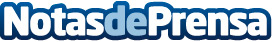 Talleres Murillo reabre sus puertas con la máxima seguridad para dar servicio a todos sus clientes Al pasar Aragón a la Fase 1 de la desescalada, Talleres Murillo ha reabierto sus puertas con todas las medidas de seguridad para garantizar un servicio al 100%Datos de contacto:José Luis619 045 575Nota de prensa publicada en: https://www.notasdeprensa.es/talleres-murillo-reabre-sus-puertas-con-la Categorias: Automovilismo Aragón Industria Automotriz http://www.notasdeprensa.es